Temeljem članka 35. Zakona o lokalnoj i područnoj (regionalnoj) samoupravi (Narodne novine, br. 33/01, 60/01-vjerodostojno tumačenje, 129/05, 109/07, 125/08, 36/09, 150/11, 144/12, 19/13-pročišćeni tekst, 137/15, 123/17, 98/19 i 144/20) i članka 51. Statuta Grada Svetog Ivana Zeline („Zelinske novine“, br. 7/21), Gradonačelnik Grada Svetog Ivana Zeline dana 27. lipnja 2022. donio jeO D L U K Uo sufinanciranju zamjene krovnog pokrova objekata na području Grada Svetog Ivana Zeline -  „Zelina bez azbesta“UVODNE ODREDBEČlanak 1.Ovom Odlukom propisuju se uvjeti, kriteriji i postupak dodjele bespovratnih financijskih sredstava za zamjenu krovnog pokrova postojećih obiteljskih kuća i objekata u vlasništvu organizacija civilnog društva (vatrogasni domovi, lovački domovi i sl.) na području Grada Svetog Ivana Zeline (u daljnjem tekstu: Grad).Članak 2.Postojeća obiteljska kuća je:Građevina izgrađena temeljem građevinske dozvole ili drugog odgovarajućeg akta sukladno Zakonu o gradnji (NN br. 153/13, 20/17, 39/19 i 125/19).Objekti u vlasništvu organizacije civilnog društva su:Vatrogasni, lovački i sl. domovi (U daljnjem tekstu: dom) izgrađeni temeljem građevinske dozvole ili drugog odgovarajućeg akta sukladno Zakonu o gradnji (NN br. 153/13, 20/17, 39/19 i 125/19).KORISNICI SUBVENCIJE                                                                                  Članak 3.Korisnik sredstava u smislu ove Odluke je punoljetna fizička/pravna osoba s područja Grada Svetog Ivana Zeline koja:ima prebivalište na području Grada Svetog Ivana Zeline;je vlasnik/posjednik/odgovorna osoba kuće/ doma koja za pokrov ima/imala azbest u tekućoj godini.OPRAVDANI TROŠKOVI ULAGANJA I IZNOS SUBVENCIJEČlanak 4.Sredstva Grada će se isplaćivati za opravdane troškove nastale u tekućoj godini. Vrijeme nastanka troškova dokazuje se datumom izdavanja računa.Opravdani troškovi ulaganja sukladno ovom Pozivu su:troškovi uklanjanja i zbrinjavanja krovnog pokrova koji sadrži azbest te troškovi nabave i ugradnje novog, ekološki prihvatljivog krovnog pokrova u istoj kvadraturi;troškovi isključivo jedne postojeće obiteljske kuće/ doma.Trošak izrade projektne dokumentacije nije opravdani trošak.		Članak 5.Kako bi se svi redovni troškovi u postupku zamjene pokrova smatrali opravdanima potrebno je osigurati dokaze o uklanjanju i zbrinjavanju starog krovnog pokrova sukladno Pravilniku o građevinskom otpadu i otpadu koji sadrži azbest (NN 69/16) i nabavi novog krovnog pokrova te dokaze o izvedenim radovima montaže.Članak 6.Iznos osiguranih sredstava u Proračunu Grada Svetog Ivana Zeline za 2022. godinu, za sufinanciranje ove Odluke iznosi 144.700,00 kuna.Sredstva osigurana u stavku 1. ovog članka su bespovratna.Članak 7.Iznos sredstava koje pojedini korisnik može ostvariti je:100 kn/m² krovnog pokrova odnosno maksimalno do 15.000,00 kuna po postojećoj obiteljskoj kući;150 kn/m² krovnog pokrova odnosno maksimalno do 25.000,00 kuna po postojećem domu.Podnositelj prijave na javni poziv može podnijeti najviše jednu prijavu u  financijskoj godini.UVJETI PODNOŠENJA PRIJAVE	Članak 8.Uvjeti kojima podnositelj prijave mora udovoljavati:Postojeća obiteljska kuća/dom se nalazi na području Grada Svetog Ivana Zeline.Podnositelj prijave je vlasnik/posjednik/odgovorna osoba postojeće obiteljske kuće/ doma.Legalno izgrađen objekt na kojem se planiraju izvesti radovi zamjene krovnog pokrova.Ispunjavati ostale uvjete propisane ovom Odlukom. Ukoliko Podnositelj prijave ne zadovoljava jedan ili više od navedenih uvjeta njegova prijava isključit će se iz daljnjeg postupka.OBJAVA JAVNOG POZIVA I OBRADA PRIJAVAČlanak 9.Bespovratna novčana sredstva Grada Svetog Ivana Zeline dodjeljuju se na temelju provedenog javnog poziva i kriterija propisanih ovom Odlukom.Članak 10. Javni poziv raspisuje gradonačelnik, a provodi Upravni odjel za gospodarstvo, stambeno komunalne djelatnosti i zaštitu okoliša.Članak 11.Prijave se dostavljaju na propisanom obrascu uz pripadajuću dokumentaciju.Javni poziv će biti otvoren od 30. lipnja do 31. kolovoza tekuće godine, odnosno do iskorištenja proračunskih sredstava.Nepotpune prijave kao i prijave dostavljene nakon isteka roka neće se razmatrati.	      Članak 12.Podnesene Prijave predmet su provjere, te je moguće zatražiti dostavu izvornika ili ovjerenih preslika zatraženih dokumenata.	Članak 13.Kriterij za odabir prijave je:Datum i vrijeme podnesene prijave;Članak 14.U slučaju zadovoljavanja svih uvjeta za isplatu, Grad i Podnositelj prijave sklopit će Ugovor o međusobnim pravima i obvezama. Ugovorom o međusobnim pravima i obvezama regulirat će se vremenski rokovi za izvođenje radova, dostava Zahtjeva za isplatu sredstava sa pripadajućom dokumentacijom, terenskog pregleda izvršenih radova od strane ovlaštenih predstavnika Grada radi usklađivanja izvedenog stanja s podacima iskazanim u Zahtjevu za isplatu. ISPLATA SREDSTAVAČlanak 15.Korisnik sredstava dužan je po završetku radova dostaviti Izvještaj o namjenskom utrošku sredstava koji mora sadržavati sljedeće:Obrazac Zahtjeva za isplatu sredstava;Kopiju računa sa specifikacijom izvedenih radova;Potvrdu o propisno zbrinutom azbestnom materijalu;                                                                    Članak 16.Odobrena novčana sredstva doznačuju se na žiro račun korisnika sukladno članku 7. ove Odluke.Članak 17.Ova Odluka stupa na snagu prvog dana od dana objave u „Zelinskim novinama“, službenom glasilu Grada Svetog Ivana Zeline.								GRADONAČELNIK 							               Hrvoje Košćec, v.r.REPUBLIKA HRVATSKAZAGREBAČKA ŽUPANIJAGRAD SVETI IVAN ZELINAGRADONAČELNIKREPUBLIKA HRVATSKAZAGREBAČKA ŽUPANIJAGRAD SVETI IVAN ZELINAGRADONAČELNIK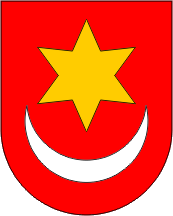 REPUBLIKA HRVATSKAZAGREBAČKA ŽUPANIJAGRAD SVETI IVAN ZELINAGRADONAČELNIKREPUBLIKA HRVATSKAZAGREBAČKA ŽUPANIJAGRAD SVETI IVAN ZELINAGRADONAČELNIKKLASA: 402-03/22-01-21URBROJ: 238-30-02/18-22-1Sveti Ivan Zelina,  27. lipnja 2022. godinaKLASA: 402-03/22-01-21URBROJ: 238-30-02/18-22-1Sveti Ivan Zelina,  27. lipnja 2022. godina